MY GOALWrite down the tasks you need to complete to reach your goalSet a target date for each taskWrite down the reward you will give yourself for completing all set tasks and for achieving your goal! REWARDTaskTarget DateStartedHalfwayFinishedCompletion Date_ _ _ _ _ _ _ _ _ _ _ _ _ _ _ _ _ _ _ _ _  _______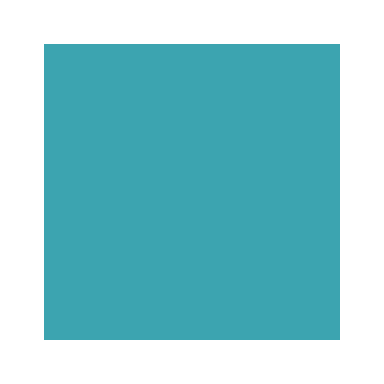 ___________ _ _ _ _ _ _ _ _ _ _ _ _ _ _ _ _ _ _ _ _  __________________ _ _ _ _ _ _ _ _ _ _ _ _ _ _ _ _ _ _ _ _  __________________ _ _ _ _ _ _ _ _ _ _ _ _ _ _ _ _ _ _ _ _  __________________ _ _ _ _ _ _ _ _ _ _ _ _ _ _ _ _ _ _ _ _  __________________ _ _ _ _ _ _ _ _ _ _ _ _ _ _ _ _ _ _ _ _  __________________ _ _ _ _ _ _ _ _ _ _ _ _ _ _ _ _ _ _ _ _  __________________ _ _ _ _ _ _ _ _ _ _ _ _ _ _ _ _ _ _ _ _  __________________ _ _ _ _ _ _ _ _ _ _ _ _ _ _ _ _ _ _ _ _  __________________ _ _ _ _ _ _ _ _ _ _ _ _ _ _ _ _ _ _ _ _  __________________ _ _ _ _ _ _ _ _ _ _ _ _ _ _ _ _ _ _ _ _  __________________ _ _ _ _ _ _ _ _ _ _ _ _ _ _ _ _ _ _ _ _  _________________